　　　　　　　　　　　　　　　　　　　　　2022年6月日本臨床動作学会主催第40回 臨床動作法研修会 ご 案 内日本臨床動作学会主催「第40回臨床動作法研修会」を，2022年7月31日(日)と8月7日（日）に対面にて開催致します。2020年，沖縄で開催予定であった第37回学会主催研修会はコロナ感染症の影響を受け，急遽，オンライン研修となりました。それ以降の約2年間，試行錯誤を重ねながら実施したオンライン研修は，さまざまな制約の中，もどかしさや限界を感じることもありましたが，一方で臨床動作法のワールドに新たな気づきを生み出すことにつながりました。そこで第40回研修会では，オンライン研修で得た様々な経験も活かしながら，対面での研修を実施します。　安全に対面研修を開催するため，感染予防対策の基本を遵守することに加え，学会主催研修会の開催スタイル自体を，以下の通りに変更しています。会場を東京，京都，福岡の３つとします。理論に関する講義はオンラインで３会場へ同時にライブ配信し，実技についてはそれぞれの会場で研修できるようにします。各会場とも参加者ひとりあたりの床の専有面積を，コロナ禍前の基準の倍以上とし，十分なディスタンスを確保します。コースごとに開催日を分けます。7月31日は初級コース，8月7日は中級・上級コースとします。　また研修中の新型コロナウイルスへの感染対策として，手洗いの励行，手指のアルコール消毒（アルコールは主催者で準備します），不織布マスクの着用にご協力ください。実技実習において，手を添えて援助する場合は，ディスポーザブル手袋を，援助者ロールの方が希望される場合，又は，被援助者ロールの方が相手に装着を希望される場合にご使用下さい。ディスポーザブル手袋は学会で準備致します。近距離での声掛けもできる限り行わないよう実習していただきます。以上の感染対策を，講師及び運営スタッフが随時ご依頼致しますので，遵守のほどよろしくお願いします。なお，感染予防対策にご協力が得られない方に関しては参加をお断りすることがございますのでご了承ください。　学会主催の本研修会を，対面で開催するのは久しぶりです。援助する側も，援助される側も，動作感を充分に実感しながら,対面ならではの動作確実感とそれに伴う自己確実感を体験しましょう。そして，援助者と被援助者間の援助者・被援助者間の手応えある援助を研修しましょう。皆様とともに有意義な研修ができますことを願い，ご案内させていただきます。日本臨床動作学会研修委員会委員長　藤吉晴美 　　　（九州産業大学）　　　　　　　　　　　　　　　　　　　　　　　　　　　　　　　　　　　　　　　日本臨床動作学会主催第40回臨床動作法研修会開催要項＜初級コース＞開催日時　　2022年7月31（日)　9:30～16:30対象者　　心理，教育，医療･保健，福祉，司法領域等における専門家及びその領域の大学院生で，臨床動作法の研修が初めての方，もしくは学会主催研修会参加２回以下の方　＊学会主催研修会参加が３回以上の方でもお申し込みいただけます会　場　　＜３会場での対面開催です。申込時に希望会場を選択してください＞○東京会場　   AP東新宿 （東京都新宿区歌舞伎町2-3-24）  　 　定員20名講師 坂上頼子（オフィスかけはし）大多和二郎（サンテコンサル横浜）○京都会場    滋賀県教育会館 （滋賀県大津市梅林1-4-15）　　　　定員30名講師 中島健一（愛知学院大学）宮脇宏司（ふぉりせ心理ストレス相談室）吉永弥生（静岡県教育委員会）　○福岡会場　　　九州産業大学 (福岡県福岡市東区松香台2-3-1)   定員40名                  講師　鶴光代（東京福祉大学）　　　　　　　　　　　　　　　　　　針塚進（九州大学名誉教授）　　　　　　　　　　　　        土居隆子（おふぃすどい）　　　　　　　　　　　　　　　　　　藤吉晴美（九州産業大学）プログラム　　理論（臨床動作法入門）・実技・事例研究＊詳細な内容が決まりましたら，学会HPにてお知らせします参加費　　一般（会員・非会員）　　　　９,０００円　　　　　  大学院生(会員･非会員) 　８,０００円受付締切り 　２０２２年６月２０日(月)　 　　　（受付期間内でも，定員に達した場合には参加いただけないことがあります）研修ポイント　  ・本研修会は，日本臨床動作学会認定の臨床動作士，認定動作士，臨床動作学講師の資格申請要件におけるポイントとして，６時間６ポイント（理論１P・実技４P・事例１P）が認定されます。また研修経験歴につきましては，学会主催研修会0.5回としてカウントすることができます。・臨床心理士資格更新ポイントとしては２ポイントです。・なお，研修参加時間が６時間に満たない場合は，上記いずれのポイントも認定できませんのでご了承ください。申込方法　 手続き①と手続き②の両方を，６月２０日（月）までに完了させてください手続き①　学会HP（https://www.dohsa.jp/）の「第４０回学会主催研修会案内」にある申込みフォーム　　https://forms.gle/V8kbH9GrgoHWawHu9　または，QRコードを読み取り，フォームに必要事項を入力後， 送信してください。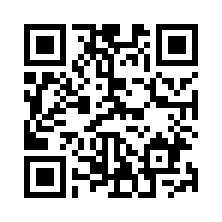 ＊Eメールまたは郵送をご希望の方は，下記までご連絡ください。dohsahoujim@gmail.com手続き②　参加費をお振り込みください。【振込先】
＜郵便局口座ご利用の場合＞
加入者名：日本臨床動作学会　　郵便口座番号：００９７０－３－１４７４７３
＜他金融機関からご利用の場合＞
ゆうちょ銀行 〇九九（ゼロキュウキュウ）店（０９９） 当座 ０１４７４７３
加入者名：日本臨床動作学会参加決定通知　 手続き①と手続き②の完了を事務局で確認した後，参加決定通知をEメールにてお送りします。参加費の返金について　　送金いただいた参加費等は，ご自身のご都合によるキャンセルの場合は返金できませんので，ご承知おきください。ただし，１）申込みが定員を超えたために参加をお断りする場合，２）参加対象者に該当しないため参加をお断りする場合には，その旨をお知らせし，返金のための手続きについて事務局より連絡を差し上げます。問合せ先　　　日本臨床動作学会事務局〒 330-0063     埼玉県さいたま市浦和区高砂２－３－４    パークヒルズ高砂４１０号室    　E-mail:dohsahoujim@gmail.com日本臨床動作学会主催第40回臨床動作法研修会開催要項＜中級・上級コース＞開催日時　　2022年8月7（日)　9:30～16:30対象者　　心理，教育，医療･保健，福祉，司法領域等における専門家及びその領域の大学院生で，日本臨床動作学会主催研修会に３回以上参加された方。＜コース参加要件＞中級コース：日本臨床動作学会主催研修会に３回以上参加された方上級コース：日本臨床動作学会主催研修会に６回以上参加された方＊指導者研修を希望される方は研修委員会にメールでご連絡ください（dohsa.kensyuu@gmail.com 研修委員長 藤吉宛）。資格認定委員会と研修委員会で検討させていただきます。会　場　　＜３会場での対面開催です。申込時に希望会場を選択してください＞○東京会場    日本教育会館（東京都千代田区一ツ橋２丁目６−２）  定員30名講師 鶴光代（東京福祉大学）大多和二郎（サンテコンサル横浜）倉田知子（本郷メンタルサポートさぷる）○京都会場    滋賀県教育会館 （滋賀県大津市梅林1-4-15）　　   定員30名講師 中島健一（愛知学院大学）宮脇宏司（ふぉりせ心理ストレス相談室）中尾みどり（金剛こころの健康研究所）　○福岡会場　　　九州産業大学 (福岡県福岡市東区松香台2-3-1)   定員30名                  講師　田中新正（大分大学名誉教授）　　　　　　　　　　　　　　　　　　針塚進（九州大学名誉教授）　　　　　　　　　　　　　　　　　　藤吉晴美（九州産業大学）プログラム　　理論（臨床動作法の実践と応用）・実技・事例研究＊詳細な内容が決まりましたら，学会HPにてお知らせします参加費　　一般（会員・非会員）　　　　９,０００円　　　　　  大学院生(会員･非会員) 　８,０００円受付締め切り　２０２２年６月２７日(月)（受付期間内でも，定員に達した場合には参加いただけないことがあります）研修ポイント　  ・本研修会は，日本臨床動作学会認定の臨床動作士，認定動作士，臨床動作学講師の資格申請要件におけるポイントとして，６時間６ポイント（理論１P・実技４P・事例１P）が認定されます。また研修経験歴につきましては，学会主催研修会0.5回としてカウントすることができます。・臨床心理士資格更新ポイントとしては２ポイントです。・なお，研修参加時間が６時間に満たない場合は，上記いずれのポイントも認定できませんのでご了承ください。申込方法　手続き①と手続き②の両方を，６月２７日（月）までに完了させてください手続き①　学会HP（https://www.dohsa.jp/）の「第４０回学会主催研修会案内」にある申込みフォーム　　https://forms.gle/Nz5KSBanvQ6WG8mx5または，QRコードを読み取り，フォームに必要事項を入力後， 送信してください。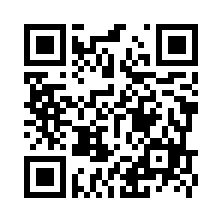 ＊Eメールまたは郵送をご希望の方は，下記までご連絡ください。Eメール：:dohsahoujim@gmail.com　　   手続き②　参加費をお振り込みください。【振込先】
＜郵便局口座ご利用の場合＞
加入者名：日本臨床動作学会　　郵便口座番号：００９７０－３－１４７４７３
＜他金融機関からご利用の場合＞
ゆうちょ銀行 〇九九（ゼロキュウキュウ）店（０９９） 当座 ０１４７４７３
加入者名：日本臨床動作学会参加決定通知　手続き①と手続き②の完了を事務局で確認した後，参加決定通知をEメールにてお送りします。参加費の返金について　送金いただいた参加費等は，ご自身のご都合によるキャンセルの場合は返金できませんので，ご承知おきください。ただし，１）申込みが定員を超えたために参加をお断りする場合，２）参加対象者に該当しないため参加をお断りする場合には，その旨をお知らせし，返金のための手続きについて事務局より連絡を差し上げます。問合せ先　　　日本臨床動作学会事務局〒 330-0063     埼玉県さいたま市浦和区高砂２－３－４ パークヒルズ高砂４１０号室    　E-mail : dohsahoujim@gmail.com